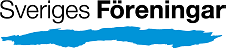 Verksamhetsberättelse 2018Styrelsen för Sveriges Föreningar avger härmed en redovisning över verksamheten 2018-01-01- 2018-12-31.Sveriges Föreningar är en nationell organisation för lokala paraplyorganisationer. Vi verkar för att skapa, stötta och utveckla lokala paraplyorganisationer. Visionen är en fungerande paraplyorganisation i varje kommun.MedlemsföreningarSveriges Föreningar har under året haft 32 medlemsorganisationer som i sin tur har ca 3-4000 medlemsföreningar.Landskrona idrottsföreningars samorganisation LISAMalmö Idrottsföreningars SamorganisationMalung-Sälens föreningar.Malmö Ideella föreningars ParaplyorganisationLinköpings IdrottsförbundHISO, MalmöUmeå föreningsråd. Vårgårda föreningsrådFöreningsalliansen i StaffanstorpHelsingborgsidrottens samorganisationFöreningsrådet i Enköping vilandeVarbergs föreningsrådPIL LundSamarbetsorganisationen för Invandrarföreningar i Uppsala (SIU)Nordanstigs föreningsrådTyresö föreningsråd.Eskilstuna Idrottsföreningars SamorganisationFöreningsrådet i BoråsBurlöv föreningsrådÖrebro föreningsrådPiteå föreningsservice.Göteborgs Förenings CenterLinköpings UngdomsrådHaninge föreningsrådFalkenbergs FöreningsrådLIPS, Lunds Ideella föreningars Paraplyorganisation med socialt arbeteFöreningar i TjustFöreningar i UppsalaBFSO i BjuvMöckelnföreningarnaÖlands idrottskrets.Föreningsrådet i SvedalaUnder året har tre kommuner visat intresse för att eventuellt bilda lokala Föreningsråd. Av dessa har två Föreningsråd skapats. Ett har ansökt om medlemskap i Sveriges Föreningar, vilket ännu inte är klart. I slutet av året hade ordföranden kontakter med några av våra medlemsorganisationer som signalerade att det finns kommuner som vill bygga upp egna paraplyer och föreningsservice och inte ser meningen med föreningsdrivna paraplyer. Detta har lett till att ordföranden har inlett diskussioner med kommuner som har den inställningen. Sveriges Förenings vänligaste kommun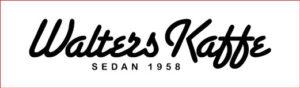 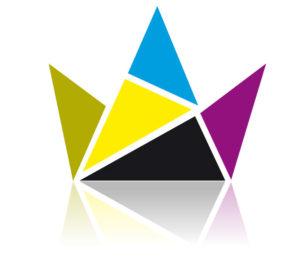 Till Sveriges Föreningars utmärkelse Sveriges Föreningsvänligaste kommun 2018 valdes Halmstad kommun. Totalt nominerades 27 kommuner. Priset ”Gyllene koppen” som görs i samarbete med Walters kaffe, delades ut den 20 februari av juryn, bestående av Gunnar Nilsson och Ivar Scotte, i samband med Halmstads Eldsjälsgala. Representanter från Halmstad kommun mottog priset. Lokala och nationella överenskommelser samt lokala IOPSveriges Föreningar stöttar, inspirerar och följer utvecklingen av lokala överenskommelser. Göteborg, Nordanstig och Linköping är exempel på kommuner med Sveriges Föreningars medlemsföreningar som har medverkat i slutförd, pågående eller startad process kring lokalt Idéburet Offentligt Partnerskap, IOP. Den nationella Överenskommelsen på det sociala området har lagts ner och ersatts av NOD (Nationellt organ för dialog och samråd mellan regeringen och det civila samhället). NOD har ett antal nationella paraplyorganisationer som medlemmar såsom Civos, Famna, Forum, och Sensus. Vår ordförande har undersökt möjligheten att Sveriges Föreningar kan igå i NOD men det är enbart nationella organisationer med nationella paraplyer som medlemmar som kan ingå. Ordföranden har inlett diskussioner med SKL om samverkan.Överenskommelsen inom integrationsområdet har ersatts av en ny samverkansmodell i frågor om integration.
Modellen består av en cykel av dialog mellan regeringskansliet och civilsamhället som kretsar runt ett årligt högnivåmöte. Vår styrelseledamot Amil Sarsour har ingått i denna samverkan.Sociala medier och skrifterHemsidan www.sverigesforeningar.se har arbetats om med hjälp av Haninge Föreningsråd. Ansvarig för sidan har varit Erwin Apitzsch. Facebooksidan Sveriges Föreningar har uppdaterats av Inga-Lill Ekblom och Agneta Rolfhamre.Sveriges Föreningar har varit delaktiga i att sprida kunskap och information om Sveriges mest uppskattade hemsida kring föreningskunskap, www.forening.seHållbar ekonomi för Sveriges FöreningarStyrelsen har utsett en grupp som har arbetat med att finna lösningar för att vår ekonomi ska bli stabil. Gruppen har bestått av två från styrelsen, Erwin Apitzsch och Agneta Rolfhamre, samt vår tidigare kassör Lars Lindgren.En skrivelse skickades under året till Sveriges Kommuner och Landsting (SKL). Svar har dröjt på grund av en omorganisation inom SKL. Sveriges Föreningar har i olika sammanhang t ex konferenser, möte med regeringstjänstemän i Partsgemensamt forum (PGF), möte med regeringens kulturutskott- detta för att finna framtida lösningar för vår hållbara ekonomi.Registrering hos Patent- och registreringsverketSveriges Föreningar har grafiska riktlinjer med direktiv hur medlemsföreningar kan använda logotypen. Föreningens logotype har varumärkesskyddats av Patent- och registreringsverket (nr 412550).Sveriges Föreningar har registrerat Varumärket SER (Social Economical Responsibility) hos Patent- och registreringsverket (nr 506651). SER är ett varumärke och symbol för samhällsekonomiskt ansvarstagande.Sveriges Föreningar har registrerat Föreningsfonden hos Patent- och registreringsverket (nr 512632).Remisser 2019Vi har utsetts till remissinstans och lämnat yttrande gällande utredningen Långsiktigt stöd till det civila samhället samt till betänkandet Tryggad tillgång till kontanter.Representation och medlemskapFöreningen var genom Agneta Rolfhamre representerad i SCBs referensgrupp. Gruppen lades ner under våren 2018.Amil Sarsour har representerat Sveriges Föreningar i dialogmöten med Arbetsmarknadsdepartementet samt i ett ”Högnivåmöte” i maj 2018.Amil Sarsour har även deltagit i ett Sak råd med Arbetsmarknadsdepartementet.Agneta Rolfhamre har deltagit i fyra möten med Morgon Forum, som anordnades av Forum - idéburen organisation med social inriktning och Nationella överenskommelsen. Information och länkar från de olika mötena har lagts ut.Part Gemensamt Forum, PGFSveriges Föreningar valdes 2018 till att ingå i PGF. Vår representant var Agneta Rolfhamre.SKL anordnade en konferens kring Samverkan med Civilsamhället, en kartläggning av hur Sveriges kommuner, landsting och regioner samverkar med civilsamhällets organisationer. Agneta Rolfhamre deltog och knöt kontakter med föreningsutvecklare.AvtalEtt avtal gällde under tiden 2015 - 2018 mellan Sveriges Föreningar och Hotellkedjan Choice i syfte att ge medlemsföreningar bra priser och villkor. Avtalet behövde inte förnyas då rabatten gäller alla föreningar med automatik utan att behöva teckna avtal. Walters kaffe är partner till Sveriges Förenings vänligaste kommun samt uppbyggnaden av Föreningskaffet.Kommunikationer till medlemsföreningar, kommuner och presumtiva medlemmar.-Vi har utgett två medlemsbrev. Bland annat har vi informerat om GDPR, nyutkomna böcker för civilsamhället, information från myndigheter.-Facebook och Hemsidan har uppdaterats under året. På Facebooksidan har vi lagt in löpande information.-Vi har skrivit informationsmaterial till intresserade föreningsråd med syfte att erbjuda medlemskap.-Vi har deltagit i möten med blivande föreningsråd.-Vi bjöds in av tidskriften Kurage att skriva en artikel om civila samhället och lokalsamhällets arbetsmarknad. Det resulterade i artikeln Vad är vi värda i nummer 6 skriven av Agneta Rolfhamre.Årsmöte och minikonferenserMinikonferens med årsmöte genomfördes på Ersta konferens den 16-17 mars. Värd för minikonferensen var Haninge och Uppsala. Höstkonferensen hölls i Haninge 13 - 14 oktober. Värd Haninge föreningsråd med ansvarig Agneta Rolfhamre. HemmavinstenKonceptet har årligen erbjudits till medlemsföreningar i Sveriges Föreningar. Lars Lindgren, Umeå, är utsedd av styrelsen att sköta kontakten med Hemmavinsten. Sveriges Föreningar har erhållit 4 000 kr som delbetalning under året från Hemmavinsten.RiksmåndagenInga samordnande aktiviteter anordnades av styrelsen i samband med riksmåndagen.FörtroendevaldaStyrelsen har bestått avAgneta Rolfhamre, ordförande, Erwin Apitzsch, vice ordförande, Bo Kindgren, kassör, Anita Jonsson, sekreterare, Agneta Rapp, Amil Sarsour och Inga-Lill Ekblom, ledamöter.Styrelsen har haft sex protokollförda möten. Styrelsen har fastställt en fördelning av ansvarsområden inom föreningen. Styrelsen har arbetat med att kontakta och informera tänkbara nya medlemsföreningar. Styrelsen har arbetat med att få tillstånd ett centralt avtal gällande försäkringar som kan vara till gagn för våra medlemsföreningar och framförallt med vår framtida ekonomi.Valberedning och revisorerValberedningen har bestått av sammankallande Berit Hallqvist, Borås, Björn Peter Axelsson, Haninge, samt Lars Lindgren, Umeå.Revisorer: Christer Grundel och Linda Attin. AvslutningEtt stort tack för det gångna verksamhetsåret riktar vi i Sveriges Föreningar till alla medlemsföreningar, Myndigheten för Civilsamhällsfrågor, Statiska Centralbyrån, olika departementstjänstemän, Choice hotellkedja och medlemsföreningarnas hemkommuner för gott samarbete.Mars 2019Agneta Rolfhamre          		Erwin Apitzschordförande                                                    v. ordförande                            ………………………….                                …………………..Anita Jonsson                                                 Bo Kindgrensekreterare                                                     kassör………………………………..                           ………………………………Amil Sarsour                                                     Agneta RappLedamot				       ledamot………………………………..		    ……………………………..Inga-Lill EkblomLedamot……………………………….